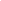 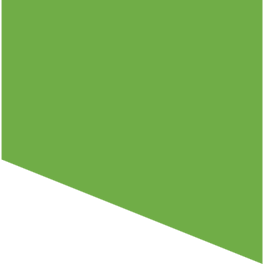 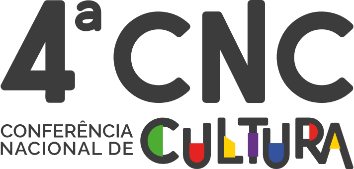 TítuloSubtítulo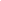 Título 1Texto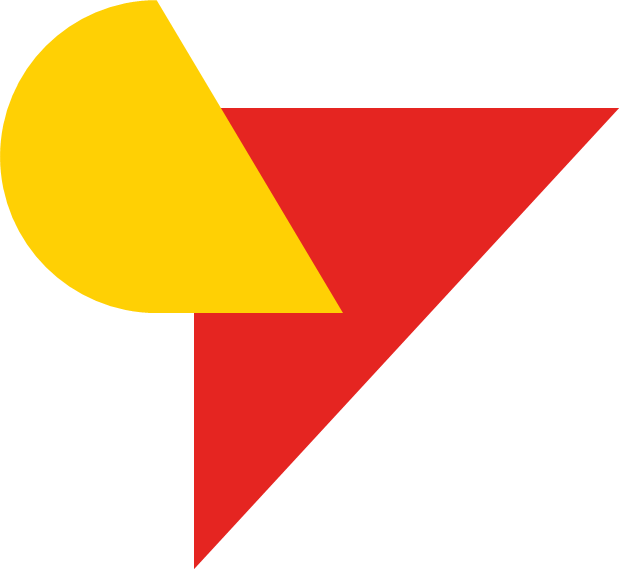 